 Download the original attachmentRésumè	 Dr. Mallikarjun B S							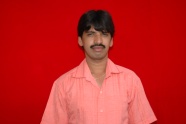 Lecturer in Sanskrit St. Joseph’s PU CollegePost Box No. 25003,FM Kariappa Road					Bengalooru – 560025Mobile: 99867 34734Email ID: malli.2006@gmail.com         Career ObjectiveTo work with drive, initiative and commitment in an organization / Institution that has a vision and a strong sense of direction that allows for great individual contribution, enhancement of creativity, originality, professionalism, learning and growth. For me teaching is passion  and making students as the cultured human is my priority. professional Experience Working as Lecturer at St. Joseph’s PU College since July 2001. Working as a guest faculty in ‘Bangalore University ,Bangalore’ from  july  2010.Worked as part time Sanskrit teacher for Shiksha Sagar from 2001 to 2004. Worked as part time Sanskrit teacher for Reddy Janasangha from 2002 to 2003. Worked as Sanskrit teacher for Kendriya Vidyalaya from 2000 to 2001. Educational Qualification Key Subject Sanskrit Literature (Advaitha Vedanta)  Additional Qualification  UGC – NET Certified.  Accomplishments Took part in All India Sanskrit Drama Competition held at Bhopal. Took part in All India Sanskrit Anthakshari held at Delhi.  CHAVANA CHARITAM  A drama book is being published. 45 minutes Documentary on Sanskrit .Power point presentation on SANDHI8 slokas written on world level Sanskrit book fair held in Bangalore.Book published“UNEARTHING THE SECRETS OF UPANISHADS” an English book is released in world level Sanskrit book fair held at basavanagudi   National college ground Bangalore.A short Sanskrit drama  titled ‘vidhirekha’ authored and sent to ‘Sanskrit Academy Newdelhi’ Seminars Attended Bangalore University – Topic – Dr. Ram Kumar Varma ka sahitya VVS First Grade Women’s College – Topic – Swatantrothar Hindi Katha Sahithya Me Adhikar Thatha Manaviya Moolya – Nari ke Sandharbh Me. Basaveshwara College – Topic – The Theories of Sanskrit Literary Criticism and Application St. Joseph PU College – Topic – The Seven Habits of Highly Effective People (An eighteen hour training programme) Extra Activities  Conducting Spoken Sanskrit Classes Preparing teaching aids using modern technology Conducting Crash Course in Sanskrit Grammar Hobbies  Singing, Drama  Coin collection Reading Personal Details  Permanent Address  #1/C, 9th Cross, 20th MainVenkateshwara Layout   BTM Layout 1st Stage Bengalooru( Karnataka )PIN- 560 068 Ph. 080 – 2678 4149Date of Birth 		:   29th April 1976Sex   			:  MaleMarital Status   	:  SingleLanguages Known	 :  Sanskrit, Kannada, Hindi, English and Tulu. Foreign Languages Known  -  Learning Deutsch (German) A1 course from Maxmuller  bhavan.                                                    Learning French (privately)Personal Strengths Excellent communication skills ]Comprehensive problem solving abilities Team facilitator Ability to grasp and assimilate new applications quickly .Usage of modern technologies. 
 
 
 Place:  Bangalore  						    (Mallikarjuna B  S) Date: DegreeUniversityYear of PassingPercentagePh.DRastriya Samskrita Samstanam (New-Delhi)2009Hindi Bhasha PraveenAkhila Bharath Hindi Prachara Samithi200560Shiksha Shastri (B.Ed)Rastriya Samskrita Samstanam (New-Delhi)200073Acharya (M.A)Rastriya Samskrita Samstanam (New-Delhi)199968 (Gold Medalist)Shastri (B.A)Rastriya Samskrita Samstanam (New-Delhi)199750